II DĄBROWSKI BUDŻET PARTYCYPACYJNYAKCJA EDUKACYJNO-INFORMACYJNA HARMONOGRAM SPOTKAŃ MIESZKAŃCÓW Spotkania informacyjne dla mieszkańców :5 marca 2014   Miejska Biblioteka Publiczna, Al.T.Kościuszki 25, godz. 10:005 marca 2014   Miejska Biblioteka Publiczna, Al.T.Kościuszki 25, godz. 17:00Spotkania mieszkańców w dzielnicach:6 marca 2014Ząbkowice	 - Dom Kultury w Ząbkowicach, ul. Chemiczna 25, godz. 17:00Tworzeń		 - Szkoła Podstawowa nr 11, Al. Piłsudskiego 103, godz. 17:00
10 marca 2014Mydlice Północne - Zespół Szkół Sportowych im.Polskich Olimpijczyków, godz.17:00Reden Adamiecki - Klub Helikon, ul. Wojska Polskiego 45, godz. 17:00 "Stary" Gołonóg - Zespół Szkół Ogólnokształcących nr 2, ul. Prusa 3, godz. 17:00Kuźniczka Nowa - Świetlica Środowiskowa, ul. Kuźniczka Nowa, godz. 17:00
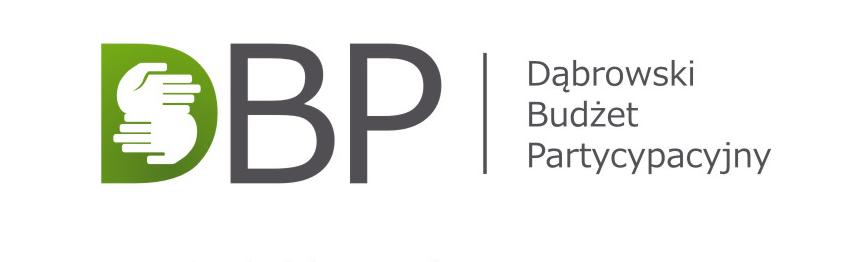 11 marca 2014Gołonóg - Szkoła Podstawowa nr 18, Al. Piłsudskiego 73, godz. 16:30Reden - I Liceum Ogólnokształcące, ul. Kopernika 40, godz. 17:00Okradzionów - Świetlica Środowiskowa, ul. Białej Przemszy 23, godz. 17:00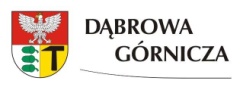 12 marca 2014Brodway - Zespół Szkół nr 3, ul.Morcinka, godz. 17:00Marianki-Ratanice - Zespół Szkół nr 4, ul. Łęknice 35, godz. 17:00Tucznawa-Bugaj-Sikorka - Szkoła Podstawowa nr 23, ul. Idzikowskiego 139, godz. 17:00Strzemieszyce Małe - Świetlica Środowiskowa, ul. Główna 61, godz. 17:0013 marca 2014Śródmieście - Miejska Biblioteka Publiczna, Al. T. Kościuszki 25, godz. 17:00 Ujejsce - Szkoła Podstawowa nr 25, ul. Mieszka I 20, godz. 17:00Strzemieszyce Wielkie - Szkoła Podstawowa nr 5, ul. Strzemieszycka 390, godz. 17:0017 marca 2014 Antoniów - Świetlica Środowiskowa, ul. Spacerowa 4, godz.17:00 Manhattan – Zespół Szkół nr 2, Al. Piłsudskiego 24, godz. 17.00Kasprzak - Szkoła Podstawowa nr 12, ul. Tysiąclecia 25, godz. 17:00 18 marca 2014 Błędów - Szkoła Podstawowa nr 27, ul. Żołnierska 188, godz.17:00 Zielona-Korzeniec-Dziewiąty – Zespół Szkół nr 1, ul. Konopnickiej 56, godz. 17.00Stara Dąbrowa- Muzeum Miejskie „Sztygarka”, ul. Legionów Polskich 69, godz. 17:00 19 marca 2014 Trzebiesławice - Szkoła Podstawowa nr 35, ul. Uczniowska 24, godz. 17:00 Łęknice - Zespół Szkół nr 4, ul. Łęknice 35, godz. 17:00Mydlice Południowe - Zespół Szkół nr 7, ul. Jaworowa 6, godz. 17:0020 marca 2014 Łęka – Świetlica Środowiskowa, ul. Przelotowa 185 A, godz. 17:00Piekło - Zespół Szkół nr 4, ul. Łęknice 35, godz. 17:00Aleje – Gimnazjum nr 4, ul. Wyspiańskiego 1, godz. 17:0024 marca 2014 Staszic-Podlesie  - Szkoła Podstawowa nr 8, ul. Krasińskiego 34, godz. 17:00Łosień  - Szkoła Podstawowa nr 26, ul. Gołonoska 23 , godz.17:00